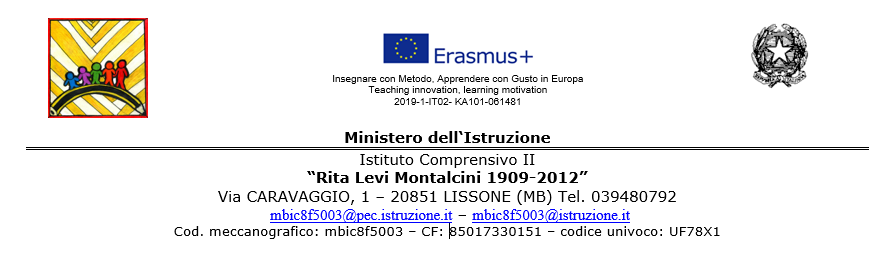 Lissone, 31 maggio 2022FONDO DELL’ISTITUZIONE SCOLASTICA E FUNZIONI STRUMENTALIA.S.2021/22Il/La sottoscritta ……………………………………………………………………docente di ………………………………………plesso…………………………………… DICHIARAdi aver svolto le seguenti attività nell’a.s.2021/22:  Compensi ai referenti di plessoAttività funzionali all’organizzazione, alla gestione e al coordinamento delle attività didattiche:Data,…………………………..                                               Firma………………………………………………Attività funzioni strumentali:Note:……………………….……………………….……………………….……………………………………………………………….……………Data………………………………….                                         Firma………………………………….								DESCRIZIONE ATTIVITA’  ORE Collaboratori DS (Infanzia h 118 – Secondaria h 125) Referenti di plesso (2 docenti: Primaria h. 84 +84)Vice referenti di plesso (Infanzia h17 – Primaria h 24 – Secondaria h 46)ATTIVITA’OREReferente Covid Istituto e S. Mauro (h 105)Referente Covid (Infanzia h. 20-Moro h 28- Secondaria h 37)Vice referente Covid ( Infanzia h 5 – Primaria h 6- Secondaria h 7)Referente sicurezza Istituto e S. Mauro (h 70)Referente sicurezza (Infanzia h 10- Moro h 25- Secondaria h 30)Animatore digitale (2 doc: h 30 cad)Commissione Orario (6 doc: Primaria h 8 cad., Secondaria 25+25)Sostituzione colleghi assenti (Primaria: 4 doc h 8 cad  - Secondaria 1 doc h 35+ 1 doc h 5)Formazione classi prime (Primaria 2 doc h 10+10 – Secondaria h 12 )Supporto informatica plessi (Primaria h 4+4 - Secondaria:3 doc h 8 cad)Nucleo di Autovalutazione (4 docenti: h 4 cad)Commissione mensa (4 docenti: Infanzia h4, Primaria h4+4, Secondaria h4)Stesura verbali CDU ( h 10)Referente Adozione a scuola ( h 6)Referenti SPS-Bullismo e cyberbullismo ( h10)Referenti SPS- Bullismo e cyber bullismo(Infanzia h 4 – Primaria 4 doc h 4 cad – Secondaria h 5)Responsabile biblioteca  (Primaria: 4doc h3 cad - Secondaria h10)Commissione continuità ( Infanzia h 8+7- Primaria 12+6+6 – Secondaria h 15)Unicef (h 5+3)Coordinatori 3° Secondaria (7 doc h 8 cad)Coordinatori  1° e 2° Secondaria (15 doc h 5 cad)Referenti interclassi primarie (10 doc h 5 cad)Pari opportunità (Infanzia h6 – Primaria 4 doc h 7 cad – Secondaria h14)LST ( Primaria 2 doc h5 cad – Secondaria 2 doc h5 cad)Referente forno (Secondaria h 8)Referente Scienza Under 18 e Kangaroo (Primaria: 2 doc h5 cad – Secondaria h 5+5 )Commissione prove comuni (Primaria: 4doc h 5 cad - Secondaria 5 doc h3cad)Tutor tirocinanti (Infanzia:6 doc h3cad – Primaria:5 doc h3 cad – Secondaria:2 doc h3 cad) h 4)Referente valutazione primaria (h7)Commissione valutazione primaria (7 docenti h 3 cad)Commissione PTOF (Infanzia h10 – Primaria 2 doc h14 cad – Secondaria 2doc h10cad)Commissione eventi (Infanzia h3 – Primaria h 3+3 – Secondaria h3)Ambito disciplinare (Secondaria 4doc h2 cad)Tutor anno di prova ( 7 doc h7 cad)TOTALEATTIVITA’OREInformatica: Moro           h7+7                   San Mauro   h7+7                   Farè            h 10+10Orientamento e continuità: Penati        h 5+5                                        Moro         h 5+5                                        San Mauro h 10                                        Farè          h 14Formazione docenti: h 8+8Inclusione alunni stranieri: Moro         h 22                                       San Mauro h 22                                       Farè          h 12+6Pari opportunità: Penati       h 12                         Moro         h 12+12                         San Mauro h 11+11                         Farè          h 27Sito: Penati h 10        Moro   h 20        Farè    h 10+10